Автор:Карепанова Елена Эдуардовнаучитель – логопедвысшей квалификационной категории,МКДОУ детский сад «Рябинка – центр развития ребёнка» г. Омутнинск.Кировская область Чистоговорка «Мы учим звук С»Мы учим звук С: са-са-са, са-са-саМы учим звук С: са-са-са, са-са-саИсточники: 1. Смирнова Л.Н. Логопедия.Играем со звуками: Речевой дидактический материал: пособие для логопедов,дефектологов и воспитателей. – М.: Мозаика – синтез, 20042. Яндекс. Картинки. https://yandex.ru/images/ 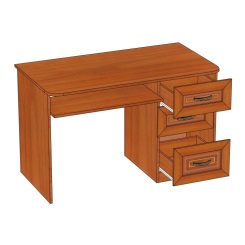 Стол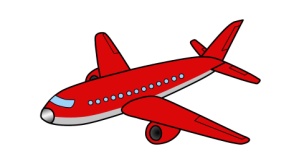 Самолёт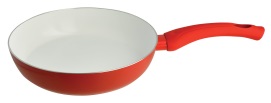 Сковородка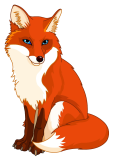 Лиса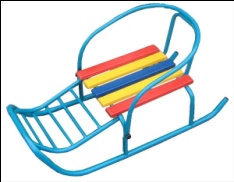 Санки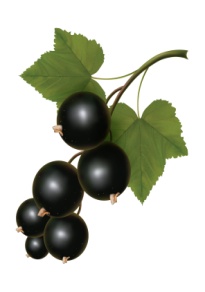 СмородинаМиска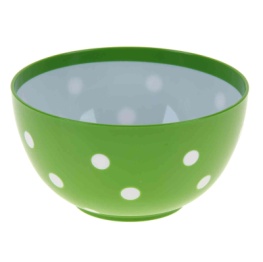 Носок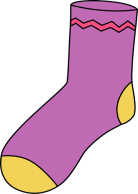 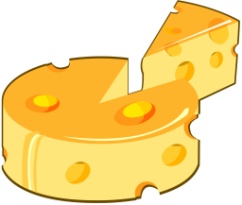 СырСамокат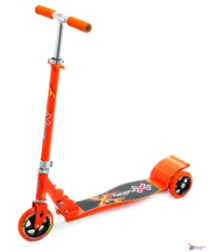 Абрикос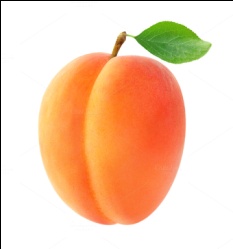 Колосок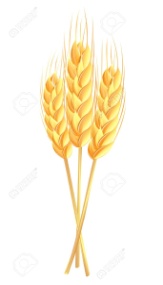 Стул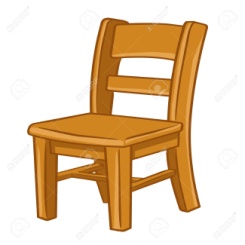 Снеговик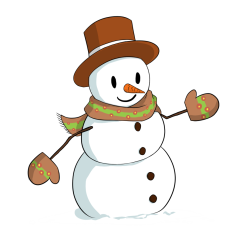 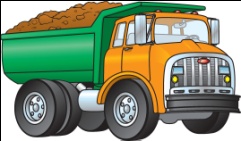 Самосвал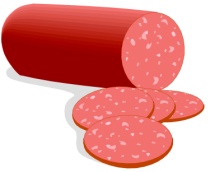 Колбаса